Проект закона Камчатского края внесен временно исполняющим обязанностиГубернатора Камчатского края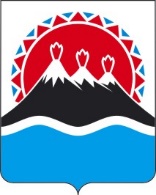 Закон Камчатского края«О дополнительных ограничениях розничной продажи алкогольной продукции при оказании услуг общественного питания на территории Камчатского края»Принят Законодательным Собранием Камчатского края" ___" ___________ 2020 годаСтатья 1Установить, что розничная продажа алкогольной продукции при оказании услуг общественного питания в объектах общественного питания, расположенных в многоквартирных домах и (или) на прилегающих к ним территориях, допускается только в указанных объектах общественного питания, имеющих зал обслуживания посетителей общей площадью не менее 50 квадратных метров в городских населенных пунктах, 25 квадратных метров в сельских населенных пунктах.Статья 2Настоящий Закон вступает в силу через 10 дней после дня его официального опубликования и распространяется на правоотношения, возникшие с 1 августа 2020 года.Временно исполняющий обязанностиГубернатора Камчатского края                                                     В.В. Солодов Пояснительная запискак проекту закона Камчатского края «О дополнительных ограничениях розничной продажи алкогольной продукции при оказании услуг общественного питания на территории Камчатского края»Настоящий законопроект разработан в соответствии со статьей 16 Федерального закона от 22.11.1995 № 171-ФЗ «О государственном регулировании производства и оборота этилового спирта, алкогольной и спиртосодержащей продукции и об ограничении потребления (распития) алкогольной продукции», а также в целях создания условий для обеспечения прав граждан на тишину, отдых и правопорядок в местах проживания.Финансово-экономическое обоснованиек проекту закона Камчатского края «О дополнительных ограничениях розничной продажи алкогольной продукции при оказании услуг общественного питания на территории Камчатского края»Реализация закона Камчатского края «О дополнительных ограничениях розничной продажи алкогольной продукции при оказании услуг общественного питания на территории Камчатского края» не потребует дополнительного финансирования из краевого бюджета.Перечень законов и иных нормативных правовых актов Камчатского края, подлежащих разработке и принятию в целях реализации закона Камчатского края «О дополнительных ограничениях розничной продажи алкогольной продукции при оказании услуг общественного питания на территории Камчатского края», признанию утратившими силу, приостановлению, изменениюВ связи с принятием закона Камчатского края «О дополнительных ограничениях розничной продажи алкогольной продукции при оказании услуг общественного питания на территории Камчатского края» разработка, признание утратившими силу, приостановление, изменение или дополнение законов и иных нормативных правовых актов не потребуется.Проект постановления Законодательного Собрания Камчатского края внесен временно исполняющим обязанностиГубернатора Камчатского края 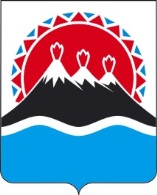 ЗАКОНОДАТЕЛЬНОЕ СОБРАНИЕ КАМЧАТСКОГО КРАЯП О С Т А Н О В Л Е Н И Е__________________ № _____________________________________              г. Петропавловск – КамчатскийРассмотрев проект закона Камчатского края «О дополнительных ограничениях розничной продажи алкогольной продукции при оказании услуг общественного питания на территории Камчатского края», внесенный временно исполняющим обязанности Губернатора Камчатского края в порядке законодательной инициативы, Законодательное Собрание Камчатского краяПОСТАНОВЛЯЕТ:      	 1. Принять Закон Камчатского края «О дополнительных ограничениях розничной продажи алкогольной продукции при оказании услуг общественного питания на территории Камчатского края»2. Направить настоящий Закон временно исполняющему обязанности Губернатора Камчатского края для обнародования.Председатель Законодательного Собрания Камчатского края					                 В.Ф. РаенкоО Законе Камчатского края «О дополнительных ограничениях розничной продажи алкогольной продукции при оказании услуг общественного питания на территории Камчатского края»